Сценарий воспитательного мероприятия"Путешествие по звездному небу"Образовательное учреждение: Муниципальное автономное образовательное учреждение  дополнительного образования детей муниципального образования г. Нягань «Центр детского творчества» Методист: Кущий Ирина ДмитриевнаНаправление: воспитательное мероприятиеВозраста участников: 9-10 летТема: «Путешествие по звездному небу»Цель: создать условия для сплочения детского коллектива в процессе воспитательной работы. Задачи: Организовать игру-путешествие для развития индивидуальных способностей детей. Создать положительный эмоциональный климат в коллективе, способствующий развитию коммуникативных способностей детей. Предоставить каждому ребенку возможность проявить себя, пережить ситуацию сотрудничества, взаимоподдержки; Выявить потенциал каждого ученика.Расширять кругозор, интеллектуальное развитие.Развитие нравственных качеств личности, этики поведения.Оборудование:ноутбук;интерактивная доска;теннисная ракетка – 2 шт.;воздушный шарик – 2 шт.,комплект одежды( фуфайка, шлем и валенки) – 2 шт.;скрученная бумага в форме камней – по количеству детей;буквы – З,В,Е,З,Д,А.картинки - телескоп, ракета, иллюминатор;фонограмма "минус" – 10 шт.;звезды 3 размеров по количеству детей.Ход мероприятияПедагог: Здравствуйте ребята! Я знаю, что дети любят играть, но игра у них не всегда получается дружной и интересной. Сегодня, мы попробуем научиться быть внимательными друг к другу и весело играть. Думаю, после нашей встречи вы сможете поладить со многими детьми и интересно и дружно проводить вместе время, не ссорясь, не обижая друг друга. Нам предстоит увлекательное путешествие по звездному небу. Над Землёю ночью поздней, Только руку протяни, Ты ухватишься за звёзды: Рядом кажутся они. Можно взять перо Павлина, Тронуть стрелки на Часах, Покататься на Дельфине, Покачаться на Весах. Над Землёю ночью поздней, Если бросить в небо взгляд, Ты увидишь, словно гроздья, Там созвездия висят. Над Землёю ночью поздней, Только руку протяни, Ты ухватишься за звёзды: Рядом кажутся они. (Автор неизвестен)Но путешествие будет непростое нам предстоит выполнить несколько заданий и тогда  в конце пути мы узнаем слово. Что необходимо для того, чтобы отправиться в путешествие. (ответы детей). Педагог: Молодцы! Без хорошей команды ни одно путешествие не будет удачным. Взаимопонимание – важная вещь в любой команде. Но наладить взаимопонимание нелегко, а тем более взаимопонимание без слов.  Для того чтобы узнать первую букву нужно выполнить  задание «Взаимопонимание в команде».  Правила задания - участники выстраиваются в ряд. Педагог подходит к первому игроку и передаю ему несколько движений. Участники не могут их видеть, а могут только чувствовать. Задача членов команды - передать в точной последовательности по очереди каждому, чтобы они дошли до последнего. (педагог передает движения, участники передают их друг другу. Движения можно подобрать, например, такие: коснуться затылка, затем левого плеча, поясницы и правого плеча. Участники должны соблюдать последовательность).Педагог отдает детям букву "А"Педагог: Ребята, вы наладили взаимопонимание в команде.  Но как же мы можем отправиться в путь без космического корабля. Я предлагаю вам собрать корабль и тогда мы узнаем следующую букву. (собирают корабль из разрезанных частей). О порядке строительства корабля дети договариваются между собой без помощи педагога. Педагог отдает детям букву "В"Педагог: Ребята, космонавты прежде чем выйти на орбиту проходят специальную  физическую подготовку и нам с вами также необходимо подготовиться к дальнему путешествию. Приступаем к первому этапу нашей тренировке.Эстафета "Работа в невесомости»Каждая команда получает теннисную ракетку и воздушный шарик. Не роняя шарик с ракетки, каждый участник обегает препятствие и возвращается к своей команде, передает ракетку и шарик следующему игроку и так до последнего игрока.Второй этап тренировкиЭстафета «Выход в открытый космос»Каждая команда получает комплект одежды (фуфайка, шлем и валенки). Каждый игрок одевает комплект, подбегает к очерченному кругу и забирает лунный камень(скрученная бумага в форме камней), возвращается к своей команде, кладет камень, снимает одежду и передает следующему игроку. И так до последнего игрока.Команды получают букву "З"Педагог: Для путешествия все готово и мы можем отправляться в путь.Космонавтом хочешь стать –Должен много-много знать!Любой космический маршрутОткрыт для тех, кто любит труд.Только дружных звездолётМожет взять с собой в полёт.Скучных, хмурых и сердитыхНе возьмём мы на орбиты (Звучит космическая музыка).Педагог: Вот мы и достигли первой звезды  под названием "Талия". Жители этой планеты общаются при помощи мимики и жестов.  И предлагают нам попробовать тоже пообщаться при помощи жестов и мимики. Проводится игра «Пойми меня». К доске приглашается один ученик и становится к доске спиной. На доске высвечивается картинка, другие участники должны без слов, мимикой, жестами объяснить ему, что же  изображено на доске (телескоп, ракета, иллюминатор). После игры дети получают еще одну букву "Е".Педагог: Мы продолжаем путешествие и наш космический корабль направляется к следующей звезде. (звучит космическая музыка). Следующая остановка -  звезда под названием "Эврика". Обитатели "Эврики" очень эрудированные и любят решать различные задачки и головоломки.  Мы получим следующую букву при условии, что выполним следующее задание.Задание "Прочитай слово"
Педагог: Наше путешествие продолжается. Следующая остановка – звезда «Нотка». Жители этой звезды очень любят петь и знают много песен. Они нам приготовили 10 песен, которые мы должны отгадать, а за это мы получим следующую букву.Игра «Угадай мелодию». Включается музыка и дети должны отгадать песню.После игры дети получают букву «Д».Педагог: Мы собрали все буквы  и нам пора отправляться в обратный путь.(звучит космическая музыка).Педагог: Наше путешествие подошло к концу, и я предлагаю вам составить из букв слово "ЗВЕЗДА". И получилось у нас его собрать, потому что вы и есть  настоящие звезды:З – задорные
В – веселые
Е – естественные
З – забавные
Д – дружные
А – активныеРефлексия "Звездное небо".Каждому участнику выдается по 6 звезд разной величины. Ребенок берет одну из звезд разной величины и наклеивает на черную бумагу, символизирующую небо (звезды 3 размеров: самую большую звезду берет тот участник, которому все понравилось, звезда поменьше для тех, которому не всегда было интересно, самая маленькая звезда тому участнику, который остался недоволен).Педагог: Обратите внимание как много больших звезд на нашем небе, я рада что вам понравилось путешествие. На память о нашем путешествии я хочу вам подарить эту песню "Песенка друзей". (Текст песни размещается в  презентации Power Point) Куплет 1Ни гулять, ни играть, ни читать, и дажеНикакого торта, никаких конфет,Ни купаться в реке, ни лежать на пляже –Ничего не надо, если друга нет.Припев:Ярко светит солнце, и земля согрета,Бабочки летают, всё цветёт вокруг.Я пою об этом, потому что лето,Потому что рядом друг!Куплет 2Вместе с другом пойдём по лесной дорожке,Улыбнёмся отражению в воде.Посидим на пеньке, помолчим немножко –В общем, переделаем очень много дел!Припев (повтор 2 раза):Ярко светит солнце, и земля согрета,Бабочки летают, всё цветёт вокруг.Я пою об этом, потому что лето,Потому что рядом друг!Из м/ф «Удивительные приключения Хомы», 2005. Слова А. Меламуда, музыка А. Державина.Список использованной литературы.1.Технология игры в XXI веке. / авторы-составители Мирошкина М.Ф., Фришман И.И. – Москва, 1999г., с. 85, 86, 92.2.Зайцева О.В., Карпова Е.В. На досуге. Игры в школе, дома, во дворе. Популярное пособие для родителей и педагогов. – Ярославль: «Академия развития», 1997г. – с. 153, 154, 155, 157, 164.3.Шмаков С., Безбородова Н. От игры к самовоспитанию: сборник игр-коррекций. – М.: Новая школа, 1995г. – с. 31, 71.4.Пикулева Н.В. Слово на ладошке: о вежливости с вами вместе. Игры, считалки, загадки, скороговорки. – М.: Новая школа, 1994г. – с. 98, 105.5.Каникулы: игра, воспитание. О педагогическом руководстве игровой деятельностью школьника: книга для учителя. / О.С. Газман, З.В. Баянкина, В.М. Григорьев и др. Под ред. О.С. Газмана. – М.: Просвещение, 1988. – 160 с.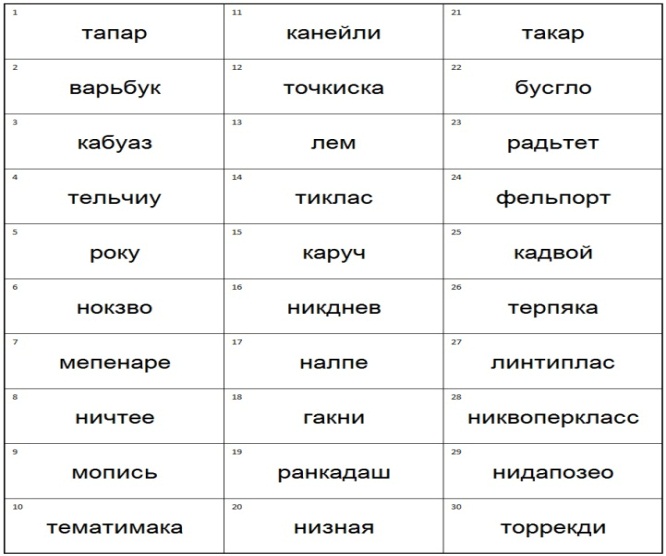 1. парта2. букварь 3. азбука4. учитель5. урок6. звонок7. перемена8. чтение9. письмо10. математика11. линейка12. кисточка13. мел14. ластик15. ручка16. дневник17. пенал18. книга19. карандаш20. знания